С 1 февраля все индивидуальные предприниматели обязаны указывать в чеках наименование товара или услугиИндивидуальные предприниматели на ПСН, УСН и ЕСХН с 1 февраля 2021 года должны отражать в кассовом чеке наименование товаров или услуг и их количество. Такая обязанность предусмотрена частью 17 статьи 7 Федерального закона от 03.07.2016 № 290-ФЗ «О внесении изменений в Федеральный закон «О применении контрольно-кассовой техники при осуществлении наличных денежных расчетов с использованием платежных карт» и отдельные законодательные акты Российской Федерации».Ранее для указанных индивидуальных предпринимателей была предусмотрена отсрочка и в чеке можно было указать «товар» или «услуга».Название товара или услуги должно быть конкретным, понятным, позволяющим идентифицировать товар или услугу, например, нельзя в кассовом чеке просто указать наименование товара «Хлеб» или услуги «Массаж», необходимо привести более подробное наименование - «Хлеб Дарницкий» (Массаж гигиенический «Лифтинговый», с использованием эфирного масла «Лаванда». Также недопустимо указывать товарную позицию с кратким наименованием «Товар». При этом допускается добавление артикулов: например, «Рубашка мужская белая, артикул 123456». Длина реквизита не должна превышать 128 символов вместе с пробелами. Если у налогоплательщика есть учетная система, рекомендуется подгружать наименования из неё.Программное обеспечение онлайн-кассы отражает названия товаров так, как они значатся в учетной системе. Там они, как правило, достаточно подробные. (Можно даже печатать в кассовом чеке количество калорий и давать разбивку на белки, жиры и углеводы).За отсутствие в чеке номенклатуры товара или услуги предусмотрен штраф (ч. 4 ст. 14.5 Кодекса Российской Федерации об административных правонарушениях): для должностного лица в размере 3 тысяч рублей, для индивидуальных предпринимателей или организации - 10 тысяч рублей.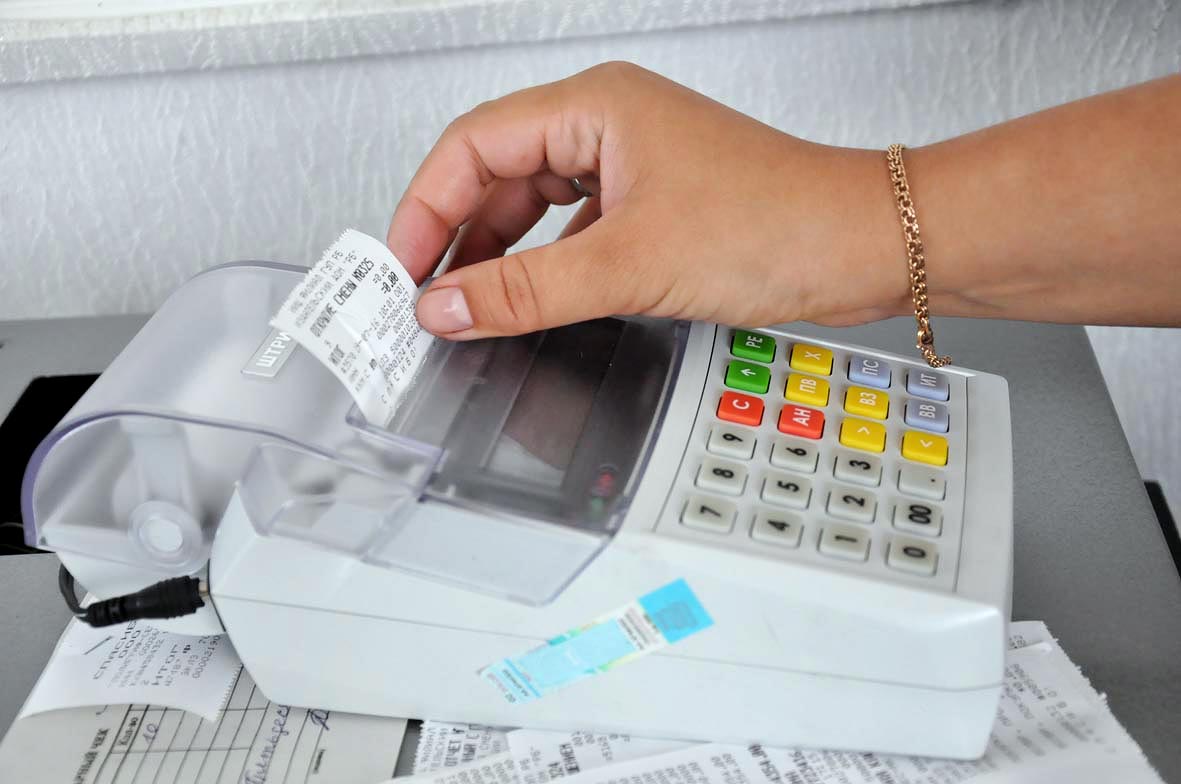 